Приложение 1 кприказу о  проведении мониторинга доступности значимых (приоритетных) объектов инфраструктуры в сфере социальной защиты населенияИнформация о доступности МБУДО «Детский оздоровительно-образовательный центр города Ельца»№
п/пМероприятия по обеспечению доступности объектов и услуг для инвалидовПеречисление выполненных мероприятий для инвалидов различных категорий(инвалиды, передвигающиеся на кресло-колясках, инвалиды с поражением опорно-двигательного аппарата, инвалидов с нарушением зрения, слуха с ментальными нарушениями)ФотоОбеспечено выделение на автостоянке не менее 10% мест для парковки автомобилей инвалидами Указать номер телефона специалиста, который может встретить на стоянке автотранспорта или ближайшей остановке и оказать помощь в сопровождении до объекта-Обеспечена возможность самостоятельного передвижения по территории объекта (при наличии территории у объекта)-Обеспечено устройство входных групп с учетом потребностей инвалидов различных категорий (К,О,С,Г,У)К, О, Г, У  - установлена система вызова помощиС – размещены таблички Брайля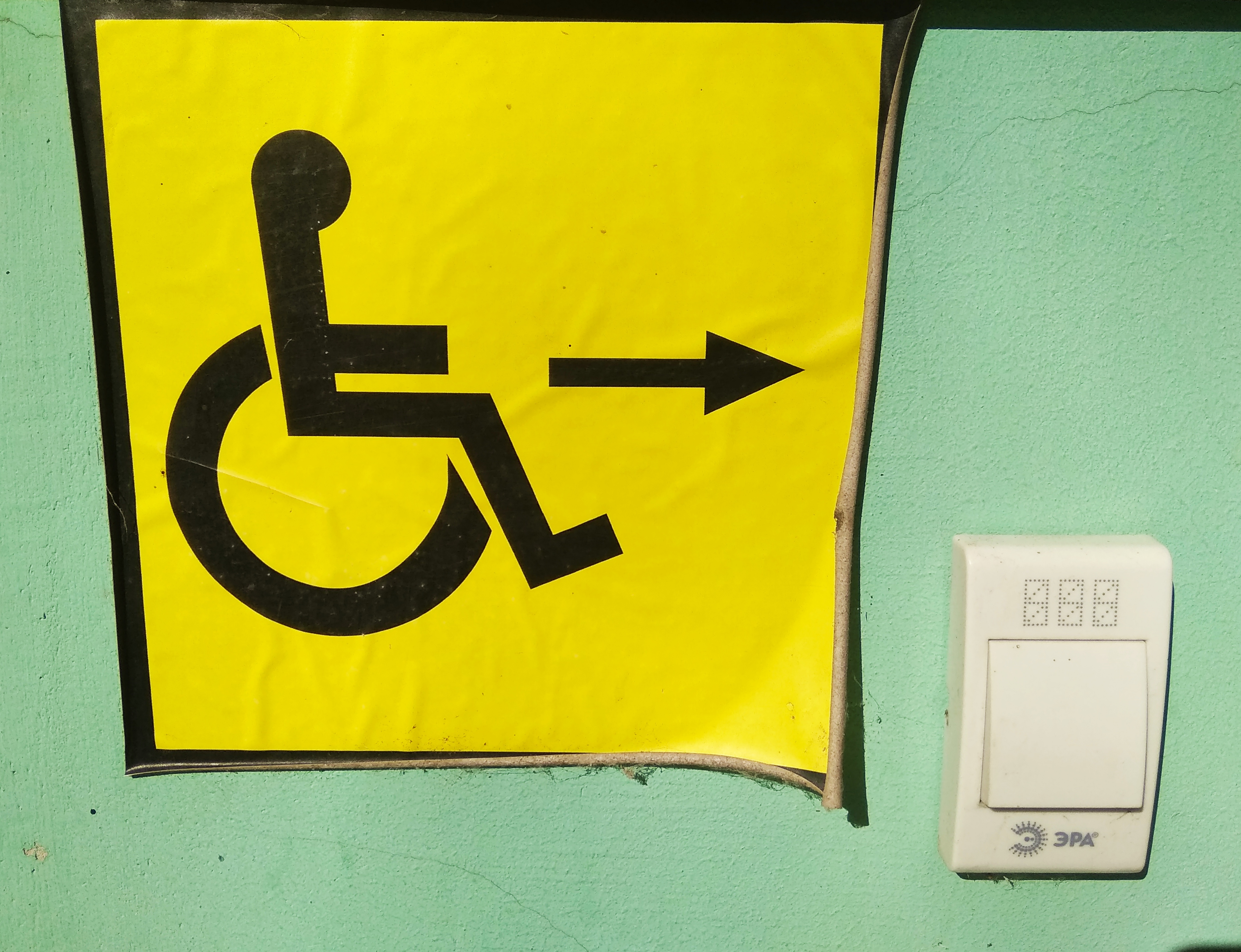 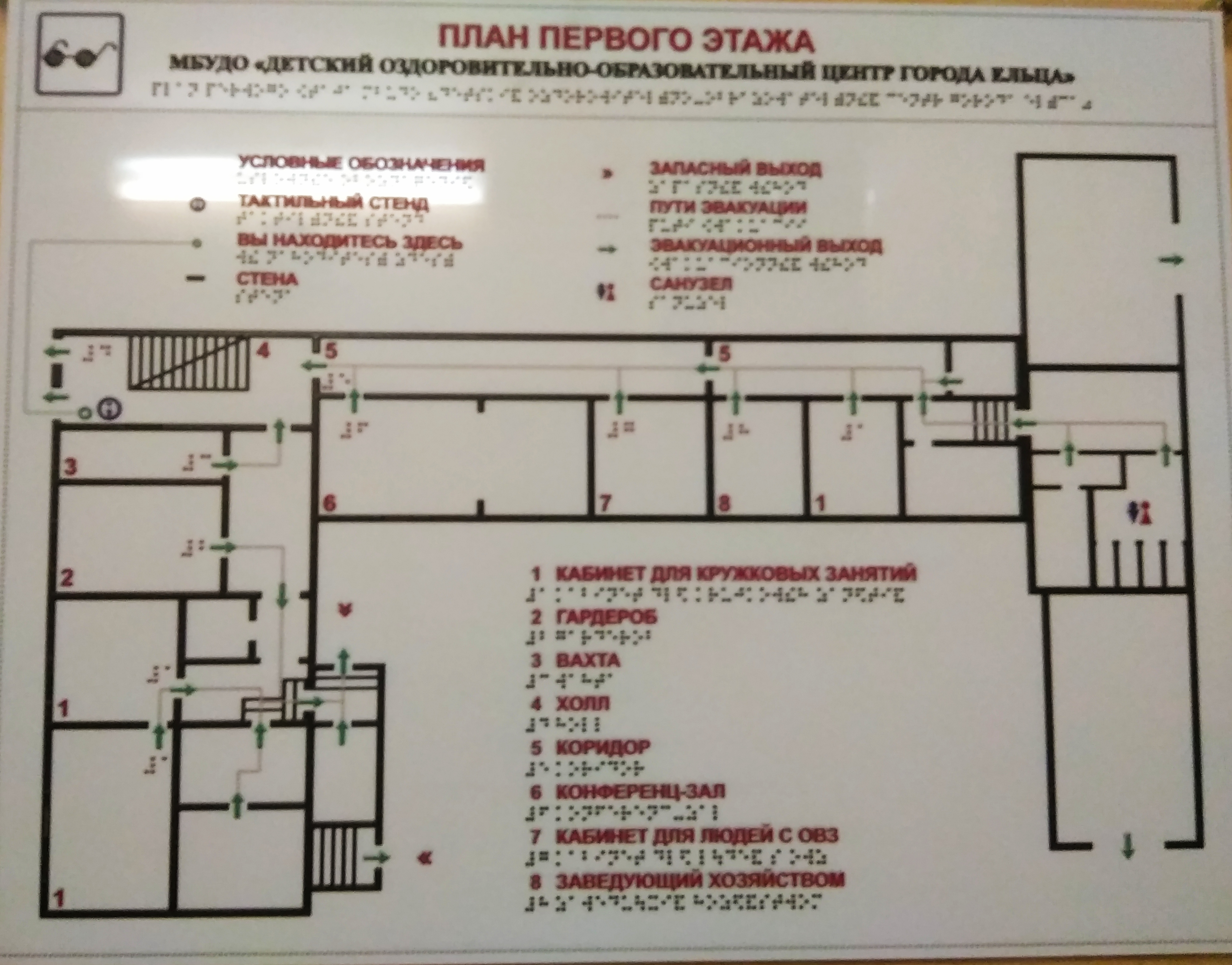 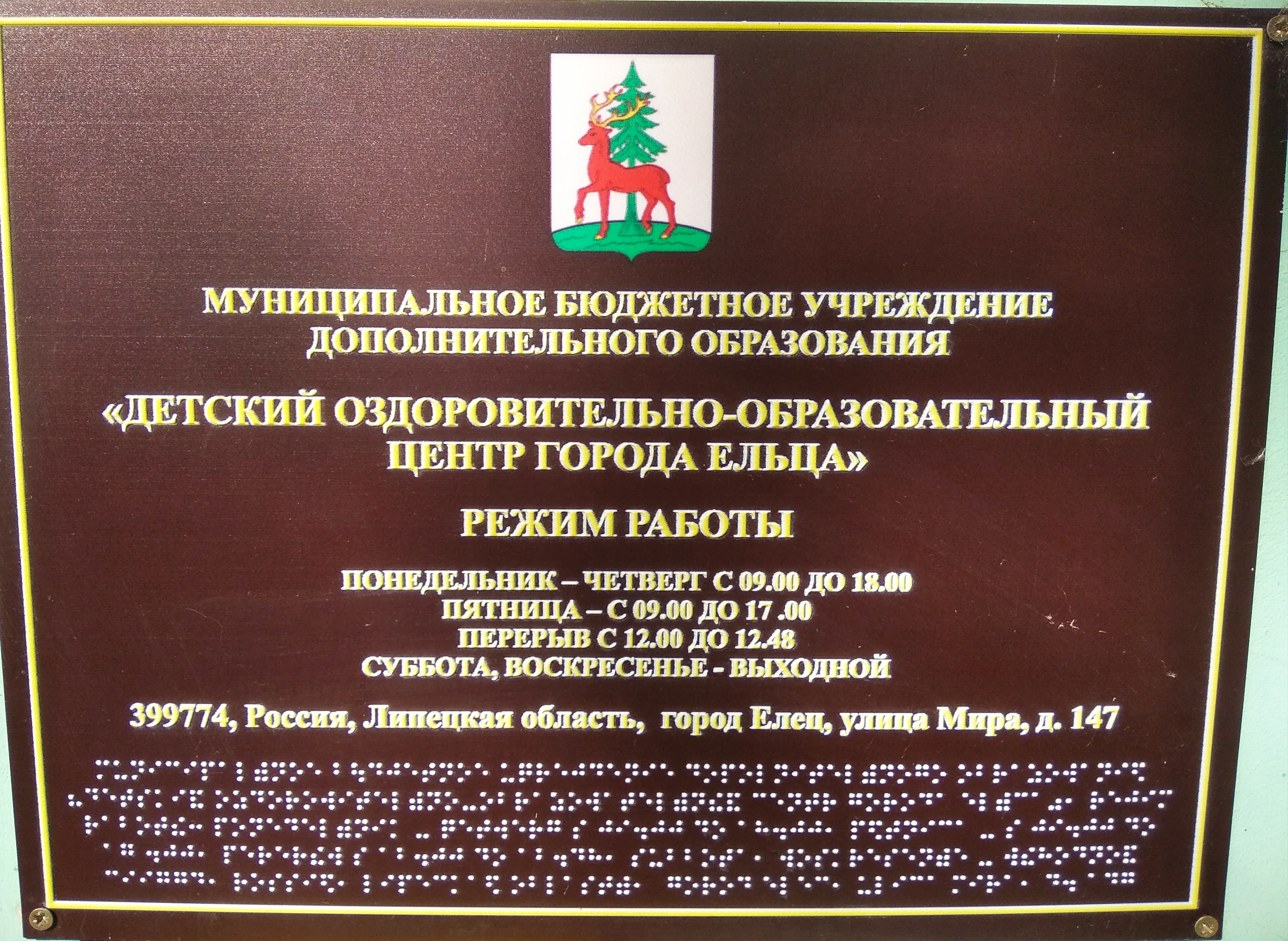 Обеспечена доступность для инвалидов мест предоставления услуг-Обеспечено устройство санитарных узлов с учетом потребностей инвалидов (К,О,С,Г,У)-Обеспечена возможность самостоятельного передвижения инвалидов по объекту (наличие поручней, лифтов, подъемников, ступенькоходов и др.)-Обеспечено дублирование звуковой и зрительной информации, в т. ч. с использованием шрифта БрайляТаблички, выполненные рельефно-точечным шрифтом Брайля на контрастном фоне: при входе (название организации с адресом), на первом  этаже – поэтажный план здания).Обеспечено размещение оборудования и носителей информации с учетом потребностей инвалидов- Проведено инструктирование/обучение сотрудников об условиях предоставления услуг инвалидам «Журнал учета проведения инструктажа персонала по вопросам, связанным с обеспечением доступности для инвалидов объектов и услуг в сфере образования» Обеспечено сопровождение инвалидов по зрению и с нарушениями опорно-двигательного аппарата по территории объекта и оказание помощи в предоставлении услугУказать номер телефона специалиста, оказывающего услуги по сопровождению инвалидов-Обеспечена возможность предоставления услуг инвалидам по слуху с использованием русского жестового языка-Дополнительная информация о доступности на объектеИтоговая информация о доступности объекта для  инвалидов категорий К, О, С, Г, У